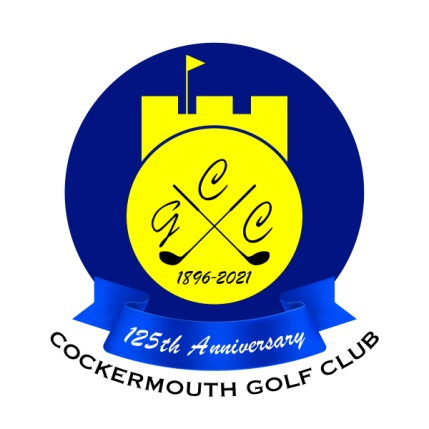 RESULT OF GOLF WEEK FOURSOMESSun 30th May 2021	Winners:		Christine Brown & Sandra Boyes		66  nett	Runners Up:	Lady Captain & Wendy Sanders		67 nett	Other Scores:				Pat Wimpress & Cath Taylor			70.5 nett				Alison Graham & Margaret Bird		72 nett				Karen Skilbeck & Elsie Huddart		72.5 nett				Margaret Wood & Doreen Mattinson	72.5 nett	Two's				Margaret Wood & Doreen Mattinson 9th & 17th				Pat Wimpress & Cath Taylor	9thEach 2 worth £10